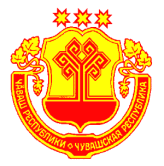 Об утверждении реестра (мест) сбора и накопления твердых коммунальных отходовна территории  Сабанчинского сельского поселения В соответствии с Федеральным законом от 06.10.2003 № 131-ФЗ «Об общих принципах организации местного самоуправления в Российской Федерации», Постановлением Правительства Российской Федерации от 31.08.2018 № 1039 «Об утверждении Правил обустройства мест (площадок) накопления твёрдых коммунальных отходов и ведения их реестра», Уставом  Сабанчинского сельского поселения Яльчикского  района Чувашской Республики, в целях  закрепления на местности мест (площадок) накопления твёрдых коммунальных отходов и ведения их реестра на территории Сабанчинского  сельского поселения, администрация Сабанчинского  сельского поселения   п о с т а н о в л я е т:            1. Утвердить  Реестр мест (площадок) сбора и накопления твердых коммунальных отходов на территории Сабанчинского сельского поселения Яльчикского  района Чувашской Республики   согласно Приложению  № 1.            2. Опубликовать настоящее постановление в информационном бюллетени «Вестник Сабанчинского сельского поселения Яльчикского  района Чувашской Республики» и на официальном сайте  Сабанчинского  сельского поселения в информационно-телекоммуникационной сети Интернет.Глава Сабанчинского сельского поселения                                                             А.В.Трофимов Чӑваш РеспубликиЕлчӗк районӗТӑрӑмял поселенийӗнадминистрацийӗЙЫШӐНУ2021 ҫ сентябрен 27 -мӗшӗ 37 №Тӑрӑм ялӗЧувашская РеспубликаЯльчикский районАдминистрацияСабанчинскогосельского поселенияПОСТАНОВЛЕНИЕ 27 сентября  2021 г. № 76село Сабанчино